Las excusas de Roberto IVa a escuchar a un chico que explica por qué no ha hecho los deberes. Primero, tiene 45 segundos para leer la tarea de abajo. Después, va a escuchar la grabación dos veces. Relacione las excusas con las afirmaciones. Hay dos frases que no se usan. Escriba sus respuestas en las casillas adecuadas en la hoja de respuestas. La primera respuesta (0) ya está hecha y sirve como modelo. Después de escucharla dos veces, tiene 45 segundos para revisar sus respuestas.------------------------------------------------------------------------------------------------------------------------LösungA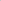 Su madre vendió el coche con su mochila dentro.BFestejó porque su equipo favorito ganó un campeonato importante.CArreglando su habitación su madre tiró todas sus cosas.DGanó en la lotería y lo festejó con su familia.E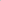 Después de ducharse ya no estaba su mochila en el cambiador.FPor ver a una muchacha muy bonita en el autobús, olvidó su mochila.G Le hicieron una celebración inesperada y había mucha gente.  H En el autobús le quitaron la mochila con la tarea dentro.ILa mochila se le quedó encima del coche del padre al llevarlo al colegio.0123456D0123456DGFEBCI